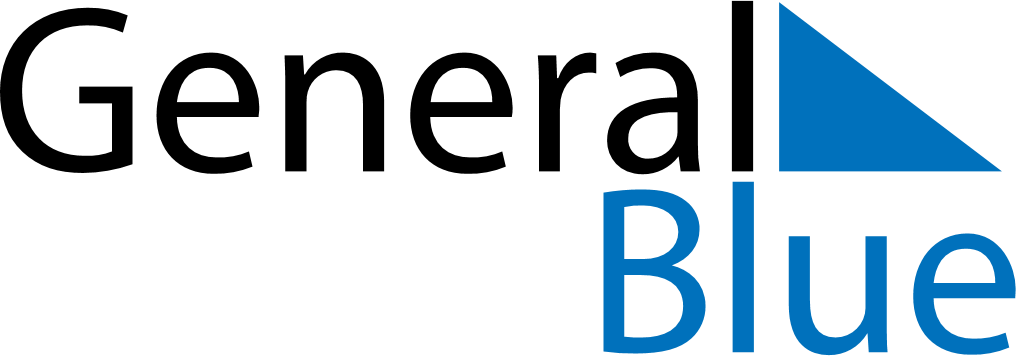 July 2027July 2027July 2027July 2027ChileChileChileMondayTuesdayWednesdayThursdayFridaySaturdaySaturdaySunday12334567891010111213141516171718Our Lady of Mount Carmel192021222324242526272829303131